Senate Minutes 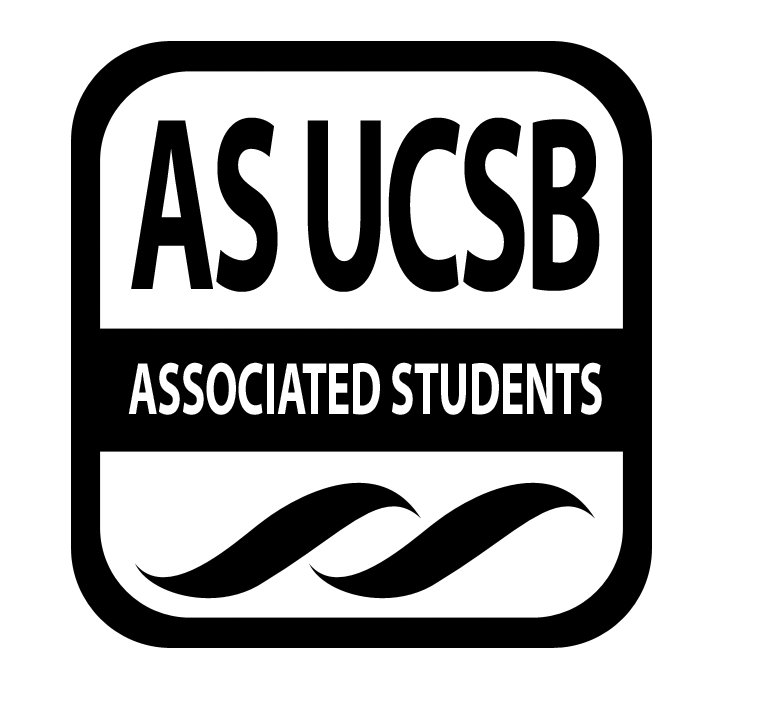 Associated Students 8 November 2017Flying A Room in the UCen Minutes/Actions recorded by: Melissa Powell & Sophia KingCALL TO ORDER by Jasmine Sandhu ,INTERNAL VICE PRESIDENT at 6:31 pmA) MEETING BUSINESSA-1) Roll Call A-2) Excused Absences	Senator YangMOTION/SECOND: Btaddini/ PimentelMotion language: motion to add Senator Cook to excused absencesACTION: Vote: CONSENT  Vote Taken: 6:32PMMOTION/SECOND: Kaayal/ Sir Motion language: motion to excused Senator Martinez until 7:00pmACTION: Vote: CONSENT  Vote Taken: 6:33PMMOTION/SECOND: Ho/ Kaayal Motion language: motion to bundle and approve excused absencesACTION: Vote: CONSENT  Vote Taken: 6:33PMA-3) Acceptance of Proxies	Vincent Nguyen for Senator YangMOTION/SECOND: Gessesse/ Ochoa Motion language: motion to approve proxiesGessesse: Motion rescindedMOTION/SECOND: Kaayal/ Kopel Motion language: motion to add Prentice Everett as a Proxy for Senator Martinez starting at 7pmACTION: Vote: CONSENT  Vote Taken: 6:35PMMOTION/SECOND: Ho/ Btaddini Motion language: motion to bundle and approve proxies ACTION: Vote: CONSENT  Vote Taken: 6:35PMB) External ReportsB-1) Chancellor’s Representative-B-2) UCPD Representative-B-3) GSA Representative-B-4) University Center Governance Board Representative-C) New Business 110817-20 A Bill to Update Senate Members’ Duties	Ho-DycaicoHo:Bill to change the things that I believe do not happen within the associationDycaico:We took away unit tours, we changed arbor tabling, and moreMOTION/SECOND: Pimentel/ Carey Motion language: motion to table this bill for 1 week ACTION: Vote: CONSENT  Vote Taken: 6:36PM	110817-21 A Bill Updating the Legal Code of the Office of External Vice-President for Statewide Affairs	Santos-HoSantos:I need to take out some positions and add some other onesMOTION/SECOND: G. Hernandez/ Kopel Motion language: motion to table for 1 week ACTION: Vote: CONSENT  Vote Taken: 6:37PM	110817-22 A Bill Updating the Legal Code of the A.S. Student Commission on Racial Equality	Santos-HoSantos:Updating the position and the dutiesMOTION/SECOND: Kopel/ Pimentel Motion language: motion to table this bill for 1 week ACTION: Vote: CONSENT  Vote Taken: 6:37PM	110817-23 A Bill Updating the Legal Code of the Associated Students Office of the President	Martinez-Kopel Martinez:(Absent)Kopel:This is a straight forward legal code for different positions that need to be changedStudent-Sponsor Charles Neumann:Positions being added are:Executive assistant, senior advisor, transfer student coordinator, and inclusion of mandating 2 mental health coordinators There is an update of what staff positions existThere is a reduction of office hours for most of the positionsThe chief of staff will have 4 office hoursEveryone else will be downgraded to two office hoursThere is some standardization of some descriptionsI put in a clause stating that who holds my position in the future is forbidden for serving as a senate proxy for any circumstance since it might be a conflict of interestMOTION/SECOND: Gessesse/ SantosMotion language: motion to table the bill for 1 week ACTION: Vote: CONSENT  Vote Taken: 6:42PM110817-24 A Bill to Establish A.S. Senate Involvement in Procurement Policies as a Duty of the Internal Affairs Committee	Gessesse-KopelGessesse:I think that it is important that the association is involved in the process moving forwardF&B will be apart of the discussion later onThere is non-voting membership that requires the director of procurement, and moreI recommend that you have read the bill and it is important that we pass thisKopel:Senator Gessesse laid it out pretty wellThe purpose of instituting a goal or duty of procurement if it is brought up to a standing committee, it makes it that senate must be involved in this discussionMOTION/SECOND: Kaayal/ Mora Motion language: motion to table this bill for 1 week Maalizadeh:I agree with the main parts of this bill but I want to say that I think that this should be under F&B, because those who deal with procurement everyday are within F&BI think that we should open up a committee that falls under F&BHo:In legal code the campus of internal affairs committee says that they shall oversee internal matters, while F&B is just the financial arm of the associationGessesse:This bill eliminates the idea that senate stands against their BCUsWe work for all these studentsThe reason why we wrote this to internal because the first stages focus on our discussion here, and then after it will extend to the body of F&BThis bill was written with intentions that we want to be apart of the process We are students why would we go against the student body?Carey:I think that we should pass thisF&B should open up a secondary committee regarding this as wellKopel:We need to table it for a week because that is what legal code saysIn this bill it is listed that when discussing procurement, non-member voting is extended to F&B chairReyes:Did you all consider this making this a group project?Gessesse:I want to add that this discussion is open to BCU chairsI also want to add that why we didn’t do a group procurement because this procurement will go on after we graduate and further onThis does not mean that F&B is not involved as the discussionF&B is important in this discussionACTION: Vote: OBJECTMOTION/SECOND: Ho/ Btaddini (not friendly with the 1st)Motion language: motion to amend the motion to send this to internal affairs ACTION: Vote: OBJECTMaalizdaeh:I think that this should be sent to finance and business?Gessesse:Why?Carey:I think that something that can be done to the be bill within Internal would be adding the CFO as a non-voting memberReyes:I sit on F&B, but listening to this whole discussion, I think that it would be great for F&B to attend internal meetingsI feel that we should table this or send it to internalACTION: Vote: CONSENT  Vote Taken: Hand Vote: 15-6-1 PASS 6:56PM*New motion is stated belowMOTION/SECOND: Ho/ Btaddini Motion language: motion to send the bill to internal Maalizadeh:There have been issues brought up about procurement 2 weeks agoThat was because it was brought up an hour before the meetingThe internal in the legal code has to do with student fees, but those in F&B deal with how the fees are spent, which are not dealt with within internalInternal should be involved, but F&B has the most experience about this and we should have the final sayKopel:I think that we can discuss this further in internal affairsLets discuss this thereGessesse:If procurement takes place, F&B will change, but internal will not changeWe need internal to look over the legislative process Ho:I want to refer to legal code and it says that internal affairs is concerned with legislativeF&B legal code doesn’t say anything about constructing legislationCarey:This should be hashed out in internalIt is a language and legislative thingACTION: Vote: CONSENT  Vote Taken: 6:59PMD) PUBLIC FORUM-Diana Collins Puente: Pardall CenterI want to introduce myself to you and give you an update about the Pardall centerPardall Center has been open for extended hoursEvery quarter we host an average of 300 events at the Pardall centerUCIV volunteer program goes out in the streets at night and has been great to have at the Pardall CenterThe Pardall Center has been the center for the Halloween eventsPardall is a safe spaceMOTION/SECOND: Ho/ MoraMotion language: motion to give the speaker 3 more minutes ACTION: Vote: CONSENT  Vote Taken: 7:01PMWe are looking to install a wellness vending machine at the Pardall CenterWe hope that it will be installed by winter 2018We are occupying with 11 student staffWe are in the last stages to bring part time staff on boardWe are hoping to cover a position which would cost $12,500.00 up to July 1st, which would come out of the Pardall Center budgetWe have the funding available to bring on the positionI want to provide you with updates of the physical spaceSafety is a priority with usFor security, we installed panic buttons and security cameras, and increased lighting, as well as having a CSO when it is openWe have a limit of 999 accounts and we want to increase the accounts to 3000We have renewed our rental agreement for the property for another yearMOTION/SECOND: Pimentel/ Kopel Motion language: motion to give the speaker 2 more minutes ACTION: Vote: CONSENT  Vote Taken: 7:05PMWe hope to have an extended lease agreement Pimentel:When is the Pardall Center Governance Board going to meet?There are positions availableHow do you apply?CoC processHo:Do you know how the finances will work with the changes to the Pardall center?The only change right now is the part time position and that was already put into the budget last year Ian Caples: CFO ReportWe calculated over enrollment and it was a little more than $81,000.00All the funds are more or less the sameI finished my project which was line iteming F&B allocations for the past 2 yearsMy office hours are Friday Maalizadeh:Can you come to the internal meeting to discuss procurement?YesTarush Mohanti: ASPBI am going to discuss procurementLast Wednesday I thought that it was a good ideaOn Monday I found out that things like reimbursements would be off the table, and I think that there needs to be some kind of agreement that gives students agreement to get reimbursements or spend moneyIt reduces student autonomy in the processI would spend my own money if I had to We invest our time in ASPB a lot so it feels tough sometimesI think there is miscommunication going on between AS Admin, Hieu, and all of youMOTION/SECOND: Kaayal/ Maalizadeh  Motion language: motion to give the speaker 2 more minutes ACTION: Vote: CONSENT  Vote Taken: 7:10PMThere needs to be a better process to have better communicationThere is a disconnect because when I heard that reimbursements were off the table, Hieu disagreed with me so I was hearing different thingsMaalziadeh:Have there been any changes right now that you have been dealing with now?Not yet but miscommunications have been happeningDeepika (Proxy):Are you saying that the vagueness is the problem?YesThe communication is lackingThere is a disconnect going onHow would you like this to be improved upon?We will not be able to spend money easily on weekends and night timesWe have shows at this timeWe do not know how these things will be happeningProcesses like this of getting reimbursed are easy right nowGessesse:Do you find it important that BCUs have a say on this?YesThere needs to be clear communication between everyoneHo:Are you aware of the financial policies that other UCs take?SomewhatArmellini:Marilyn and myself had a discussion last night, so what do you think is the most pressing issue?Reimbursements we need and they make more senseWe can use the cards but we need a way that if that cannot happen we need reimbursementsKopel:Have you had a chance to look at the bill that Senator Gessesse and I wrote up?NoKaayal:I know ASPB brings many artists. If procurement is implemented will it affect how you bring artists in the future?I do not know yetNoMaalizadeh:Do you think flex cards for students would be okay?The boards change every year, and most of the flex cards are only to permanent staffIf it could happen that would be fineCarey:If you are made employees of the university, that are non-paid, can that be done to get around a policy like that?I do not knowWe are on the payroll system in ASPB right now so I do not knowThis issue is for all BCUs thoughHave you been talking to other BCU chairs?Not yetDeepika (Proxy):Do you think that there are potential expenditures from your BCU that might be considered nonessential?ASPB we are already strict now of what we are buying so we keep it to the bare minimumCharles Neumann:Mr. President and I will be attending Saturday’s veterans ceremony downtown It starts at 10amI invite all of you to attendI suggested this to himThis is an important weekend for veteransMOTION/SECOND: Uumera/ Kaayal Motion language: motion to give the speaker 2 more minutes ACTION: Vote: CONSENT  Vote Taken: 7:23PMPersonally this means a lot to mePimentel:Do you have room in your car on Saturday?YesNushi, Mayela Morales, Joseline Garcia, Chris Gannon: USSA UpdateWe want to give you all an updateAt the conference in Florida, we passed 2 action items regarding higher education and food securityThere will be a campaign In order to build the base USSA will focus the campaign at a local level firstMOTION/SECOND: Gessesse/ Kopel Motion language: motion to give the speaker 3 more minutes ACTION: Vote: CONSENT  Vote Taken: 7:27PMIf enough campuses get invested we can get a better step to state levelWe met with Bernie Sanders at our board of directors retreatWe had a free college strategy sessionHe agreed to all of our actsHe agreed to write and release press releases with USSAHe will be visiting our member campusesHis staff is supporting USSA members and staff surrounding free collegeWe have 6 organizing hubsMOTION/SECOND: Reyes/ Ho Motion language: motion to add 3 more minutes ACTION: Vote: CONSENT  Vote Taken: 7:30PMInternal coordinator for USSA will focus on growing within campusExternal coordinator for USSA will focus outside of the campusWe also created our campaign coordinatorFrom the department of education, they have rules, and there is a process to go through to make changesCommittees meet to discuss these changesMOTION/SECOND: Armellini/ Kopel Motion language: motion to extend time by 2 minutes ACTION: Vote: CONSENT  Vote Taken: 7:33PMThese negotiations are important to mobilize students across the countryWe are facing the department, the secretary, attorney generals, and more and we cannot do this aloneIf you know someone or you believe in the value of the programs, say somethingIf you have any stories please let knowMOTION/SECOND: Uumera/ MoraMotion language: motion to add 2 more minutes ACTION: Vote: CONSENT  Vote Taken: 7:35PMWe have a board meeting here this weekendCome check out the board meeting this weekend Kopel:Is there a possibility for students to be in these meetings physically to talk about their stories?First meetings will start on Monday, so we will not be able to fly out students, but we are coordinating for the future Ho:How can students receive updates of your future actions?We will be sending out a newsletters to member campuses You can follow us on Facebook for USSASpencer Brandy: Lobbys Crops and ProcurementCo -Chair of Lobby CorpsWe took positions on 2 bills within LobbyCorps at the federal levelOne on Title IX, and the College Transparency ActOnce we support a bill, we organize trips to go and travel to areas and organize meetings with legislatures MOTION/SECOND: Dycaico/ Kopel Motion language: motion to give the speaker 2 more minutes ACTION: Vote: CONSENT  Vote Taken: 7:42PMWe had a smaller trip over the summerWhen we pay for travel, we do it through purchase ordersWhen we are driving, we rent a car, get people to drive the cars, and we need to account for gas money, and moreBecause of this, it can get hard to get everyone together all the time to eat when we travel which will be hard with the new procurement methodsIt is important for us to have the authority to be able to pay for things when its inconvenientE) Acceptance of AgendaMOTION/SECOND: Kopel/ G. Hernandez Motion language: motion to accept the agenda ACTION: Vote: CONSENT  Vote Taken: 7:45PMF) Consent Calendar-G) Action ItemsG-1) Immediate ConsiderationG-2) Old Business-H) Recess-MOTION/SECOND: Kopel/ MansurMotion language: motion to take a 10 minute recessACTION: Vote: CONSENT  Vote Taken: 7:45PMMeeting Resumed at 7:55pmI) ASUCSB ReportsI-1) Administrative Committees-Controller:Working on the marketing project, figuring out ways to create growth in AS BusinessesWant to expand the tech rental program by purchasing 100 new iclickers which will save students moneyPlan to have the iclickers available by Winter 2018I-2) Boards and Commissions-Felipe Recinos: Womyn’s Commission Proxy Co ChairWomen of Color Conference will be winter quarter February 3rdWe are updating our legal codeRevamping websiteWe are collaborating with TBTNWe are sending a delegation to the empowering women of color conferenceI-3) Unit Reports-I-4) President’s Cabinet Report -I-5) Executive Director’s Report-Marisela Marquez & Ed Schatz:Associated Students Reimbursement and Cash Advance Process Summaries Fact Sheet: (For Full Sheet Refer to Exhibit A) I want to ask Senate to think of a week back to the memo Hieu and I sent to you last weekWe discussed 1 process that was endingNow we are addressing the new processWhat we currently do is within the fact sheets of how reimbursements work right nowThe memo is completed and the notion there is that both parties are both good to goI have heard that there have been a lot of questions regarding procurement processesAccounting processes are different that procurementAccounting has to do like what F&B does every weekInternal to AS, we have our own accounting processes for the entire associationAccounting practices within AS we are going to discuss aboutNothing has been decided yetThe 2 items that I have picked out are the reimbursement practices and cash advancesIn front of you is the current practices of reimbursements and cash advances which will stay in place until we set up accounting practices that works for everyoneIt will not change until it works for everyoneFor the future changes section, that is an index that relates back to the university processes for reimbursementsWe have fulfilled a majority of those processesAfter we get into the system of making the bridge between the 2 practices, we will be focuses on makes the changes for students after we focus on staffWe took everything that we do, compare it to what the university does, and there are some things we need to add, and vice versa to strike a balanceThe same process is what we are going to be undergoing regarding our department and our policies and procedures This probably will change in January, but we haven’t created this new dynamic between the two departments yet, but I am confident that we will be able to strike a balance between what we do and the university Kopel:After it is signed, are you going to be able to ensure the Senate will be involved in the discussion regarding the establishment of these processes and the changes?Of courseEven if this is discussed over break, can you still extend an invitation to us to be involved in the conversation?YesI would like guidance regarding what you would likeGessesse:There is a question of what the next phase will look like in procurement. Why is this unknown given we are changing the process?Schatz:It is a discovery processThere is an unknownThis is making exploration to figure out what might be missing with UC regulations, and state regulationsMarquez:As the decisions are being made, we are making the modifications throughout the wayProcurement agreed to update us throughout our discovery processHow can we account that this gray area between procurement, BCU, Senate, and more, will have a solid communication, such as what was addressed in ASPB?Marquez:I am not aware of the issue with ASPBIVP:Marilyn said there wouldn’t be any more reimbursements, and there was a miscommunication on the flex cards processMarquez:We do not have the new process in place that is allThe reimbursement process exists no where else on campus besides hereBy the time that we stop using reimbursements we are using today, we will have a new processKaayal:Has this been signed?Marquez:It has not been signed yet If they modify it again that does concern meWe want to sign it because we want to start the process as soon as possibleCarey:You mentioned that there were future changes. What changes do we not currently follow that might be hurdles for us?The major difference is that all of these only pertain to staff and facultyWe want it to pertain to studentsWill you be open to signing it once their bill is fully hammered out?The guidelines will not be finalized forever, and we can modify it if we need toWe were asked to finalize it by the 17thDeepika (Proxy):I’m interested in the language. I am seeing words like “reasonable, cost effective,” etc. Who is going to be the judge if these expenditures fit under these guidelines?Schatz:You are It has nothing to do with us or the campus, but your processMarquez:The language is intended that everything that you do right now be exactly the same I feel like with the ambiguity of the writing, this is being put into place, and it seems to prevent students from making their own purchases. Is that what is happening here?Schatz:There are important callouts regarding the AS Constitution in the document as well as a call out to the Executive Director’s positionThe intent of it is to continue the conversationIt is not to create penalties for anybody, but to continue the conversation down the road Marquez:The biggest risk for students is losing their autonomyWith respect to the AS constitution is your autonomy, because you change thatNo one else other than elective student leadership can change thatI put it in thinking that it would be knocked out during the negotiation and it wasn’t I mean everything that I am saying to youMaalizadeh:Is the audit closed?Marquez:YesCan the audit with procurement be reopened past the 15th? Marquez:They could audit us again but I do not think they would open it up againIf we didn’t meet our end of it they could do that Kopel:It has been brought to our attention that UC Berkeley has explicit procurement authority, and so why are we not if we are following those practices?The difference between student governments is immenseUC Berkeley named in the regental policy preceded that change in policySo there is no way for us to avoid this whole thing by dealing with regental policy instead?Two presidents ago we started that conversation, but with these things and our resistance to protect the students, we need these changes anywayWe are not procurement specialists thoughOchoa:What should we be telling our BCUs pertaining procurement?Marquez:Procurement is spending your moneyAs we make decisions, the staff will be there to make sure your decisions match what the university expectationsGessesse:Why can’t we do a pilot program?Schatz:This is really the beginning of the processIt is going to be an ongoing discoveryWe have had those conversationsMarquez:The truth is we have been doing a pilot project all alongWe are being monitored by them in a pilot program in a senseWhat the document put in place was a set of responsibilities they have to help us with We do not change your decision at allThe responsibilities, have they been advocated from the senate of how we would like it to be done?For 3 years, these responsibilities have come from senate and their concernsIf you have any concerns let us knowKaayal:You mentioned how earlier the audit can potentially reopen it again if the document was not signed by the deadline. If the regents have full autonomy, how can they reopen the audit if the regents could re-open it?Marquez:The campus department is who audited us You mentioned with the document in place, but later on changes can be drafted. Who will have jurisdiction over the changes on the document?Marquez:Whatever process for review that you set up in internal we will do thatI suggest we do this together in our annual auditI suggest that during next years audit they can talk with the current senators to see how it went Final decision is the senatesReyes:The biggest issue is the lack of transparency, and they told us about this. I am wondering what are some new steps that AS staff and execs can take to make sure we have transparency?Marquez:I hope that senators would ask us questionsWe can set up additional office hours regarding this issueWe are putting together a fact sheet with questions and answer, and we can make a web page with all of these questions and answersWe need to have questions from you allSchatz:Come drop by my office and ask questionsMy email is: eds@as.ucsb.eduMarquez:The senate is the most informed entity on this topicPrior minutes of reports I have done it has a lot of information regarding this topic Maalizadeh:What ways can we start on changing some policies so they can see AS as autonomous?Marquez:It is an established processAnybody can approach the chancellors process onto this campus regarding changes in regental policyGessesse:If the dealing given to us by the 15th does not have the document signed, is it realistic that the audit will get reopened?Marquez:I’d appreciate closing the auditI want the department to jump into action The contracts that you mentioned, will it be malleable for us to work with these future changes?Schatz:Some of the terms and conditions, we cannot modify because they could be related to fair wage issues, which we cannot changeBut there are other things we can changeEventually, those contract templates that we have, they will be up on a website so you can see itMarquez:On a weekly basis you will hear things from me that will address the problems that we can changeKaayal:You mentioned that this is kind of an experiment. Can you make it one year long before we make this permanent?Marquez:It’s not an experimentIt’s a relationship evolving overtimeIt will end after a year The senate may agree to keep this goingReimbursements and cash advances, as we move along, we will take a look at how we are doing this now and we will make it workEverett (Proxy):My understanding is that this whole process is because AS was audited. Why hasn’t it been passed yet?Marquez:It has been agreed upon by both parties, and they have signed, and we will sign eventually Deepika (Proxy):People are afraid that flex cards are going to happen and that reimbursements are not going to happen. Is there a possibility that students should be afraid that this will happen?Marquez:I do not think soThe cars are meant to be able to give BCUS need to buy things they need with Gateway does not cover these charges Kaayal:It is being decided still the procedures that are being implemented. Who will have the ability to decide what will occur?Marquez:The process is that I report to you on a weekly basis, and in exactly the same process, we will do that in the futureI-6) Executive Officers’ Report -	President: Hieu LeI want to thank Jasmine for doing a great job with SenateI want to thank Kristin as well with all of the national stuff that happensI want to thank Batsheva for how successful Halloween wasI want to thank Jack for his efforts of expanding role of SAG to represent all students on campus I am meeting with executive vice chancellor soon I mentioned the UCen renovationWe are going to hire the architect on how to expand ASSenate Chambers hopefully we can design thatWe will have a contract regarding space needs for all AS space that is neededUCSB will be getting around $250,000.00 regarding food securityIf any senator wants to make a proposal about how this money is directed let me knowMansur:How is the alumni networking progress right now?Ashley Selki is working on thatShe is working with career services and the alumni associationShe is having great success at that right nowWe are starting the transition right nowSo this weekend is a Greek interconnect. Will you have the alumni there to be apart of this?I will be attending thatI agree that is a good opportunity to reach out to themPimentel:Regarding to 250k that is being given to us so far, are there any associations that are interested in it?We are having a meeting soon regarding thatI believe several entities are going to be making proposals bout thatIf Food Bank wants to make proposal when is the deadline for that?The end of this month early next monthInternal Vice President: Jasmine Sandhu Hieu is doing a great job with handling procurementKristin is phenomenal and she attends everything Batsheva did a great job with HalloweenJack is making great progress as wellI am open to answer nay questionsMaalizadeh:How was your day?It was pretty goodGessesse:Are there any resources that you need from us?I like hugsExternal Vice President of Local Affairs Batsheva StollReport Given by AdamHalloween went very smoothly, and the post Halloween meeting with the cops stated that they are 100% scaling back next year. There were only 19 arrests in the 5 day period. Haunt the Loop was a success.Adulting 101 classes are up and running, there is a program on Nov. 30th The welcome packets project is moved to next quarter, so the deadline to submit information is Nov. 17th Shout out to my fellow execs, it’s a pleasure to work with you allOchoa: Is the community program is open to the public, so is it free?I’m not exactly sure, from what I know it is going to be funded by EVPLA.Deepika: How are you advertising the classes?Flyering and social mediaPrentice: In regards to Halloween and police presence, I heard the increased police presence was funded by the increased ticket fines. Do you know if that is true?I am not sure.	External Vice President of Statewide Affairs: Kristin HsuRemind you that on Friday UCSA is having a campus polling check in the MCC at 12:15.The Title 9 advisory committee is going to allow student to have a direct relationship with the UC Title 9 board.They will be taking applications for student representatives to sit on the board Attending the solidary with Texas event in the MCC, which was really humanizing.Last weekend I went to the UCSA board meeting at UCIRegents are having a tuition meeting in January to discuss increasing tuition and I plan to be there.Regarding procurement I second spencer’s concerns, and please do not spread inaccurate or unsure information it does more harm than good.Thank you execs for all that you do!Ho: What committees are open for UCOP?As of right now we are not taking applications. UCSA will nominate people and then EVPSA will pick from the nominations and UCOP will approve themGessesse: Do you need anything from us?Just be real with each other and your people.	Student Advocate General: Jack TannenbuamCheck out our new website, we updated the bios and are finalizing our logoMy office has been doing a lot of great work, caseworkers are crushing their office hoursMet with some of you last week regarding the polling project, and will be starting our first push of outreach.Having speakers from Judicial Affairs and Housing Judicial Affairs are coming tomorrow at 1:30 PM in the SAG office.Grateful for my fellow execs. Thank you Hieu for always being there whenever we need him, Jasmine this would not run without you, Batsheva did amazing work for Halloween, and Kristin is amazing and goes everywhere to represent us	I-7) Senator Representative Reports-Kaayal:Fall Festival is happening on Nov. 14, and will give you a chance to speak with different landlordsHave been in contact with the director of student healthIt is important to still question the matters of procurementWelcome back LaDonte!Dycaico:UCSB Food Security has a lot of money so talk to me about funding from themSantos: SIRRC had a study jam the past Thursday SCORE is holding financial literacy workshopsOchoa:Town Hall on Nov. 14Prentice: Senator Martinez told me to say pastaKopel:Lobby Core announced their boardI am going to start working on a group project to improve the career services for humanities and social sciencesHo: Queer Commission is planning pride weekGessesse:Please keep the AS Main space cleanWelcome back LaDonte!Mora:IVCRC is planning their winter wonderland for Dec. 8th or 9th CAB is doing really wellWorking on a project with Food BankMaalizadeh:Meeting on Monday to talk about experiment replicationWorking with the president of the Transfer Student Association on a projectWorking on holding a transfer meet and greet eventPimentel:Food Bank is tabling Nov. 15CAB is holding a family movie night Friday in 5:30-8:30 in Storke Family HousingFinance and Business is doing amazing work, but please make sure to ask as many questions as you can about what you are funding. Sir Working on a resolution for CODE to allow them to work on auxiliary services like the Alternative Transportation UnitArmellini: IVCRC is hosting a winter wonderland	I-8) Administrative Reports-J) Committee Reports	J-1) Standing Committee on Finance and Business-Maalizadeh:	Student at large are doing amazing work Funding and Allocations read aloud from F&B minutes 11/6Funded Sigma Pi $1350 for food and tables from OSLFunded Real Life $3500 from the conference fundFunded Swing and Ballroom Dance $3075 from OSL spring fundFunded Hear! $500 from OSLTabled Political Science Club indefinitely Funded Gaucho Gaming $3614 from OSLFunded 3D4E $270 from OSLFunded UCSB Gymnastics $0 Funded UCSB Men’s Club Soccer $3000 from sports fundTabled Epic indefinitely Tabled Raices de mi Terri for one weekFunded Planned Parenthood Generation Action $2,000 from OSLFunded Hermanos Unidos/ La Escuelita $500 from OSLFunded The Climate Reality Project Campus Corps $470 from OSLFunded Society of Undergraduate Biologists $122.22 from OSLFunded Lobby Corps $1300 from senate unallocatedFunded Delta Delta Delta $773 from OSLTabled Hermanas Unidas for one weekFunded the Archer Division $0	J-2) Standing Committee on External Affairs-Gessesse: Did not meet this weekWorking on restructuring external 	J-3) Standing Committee on Internal Affairs-Pimentel: Meeting tomorrow at 7 PM in the GSA lounge	J-4) Group Project and other Temporary Committee Reports-K) Minutes and Allocations:	K-1) Senate Minutes		11/1MOTION/SECOND: Carey/KayaalMotion language: motion to pass senate 11/1 minutesACTION: Vote: CONSENT  Vote Taken: 9:42 PMK-2) Administrative Committees Minutes	Office of the Controller 11/7MOTION/SECOND: G. Hernandez/PimentelMotion language: motion to approve administrative committee minutes ACTION: Vote: CONSENT  Vote Taken: 9:43 PMK-3) Boards and Commissions Minutes	ASPB 10/16, 10/30	Elections Board 11/1	ZWC 10/25	SCORE 11/6	EAB 11/6	CAB 11/6	QComm 11/6	COSWB 11/7 MOTION/SECOND: A. Hernandez/UemuraMotion language: motion to bundle and approve BCU minutesACTION: Vote: CONSENT  Vote Taken: 9:43 PMK-4) Unit Minutes 	SIRRC 10/26, 11/2, 11/7	ASFB 11/3	IVCRC 11/6	TBL 11/6	Coastal Fund 11/7MOTION/SECOND: Kopel/SantosMotion language: motion to bundle and approve unit minutesACTION: Vote: CONSENT  Vote Taken: 9:43 PMK-5) Standing Committee Minutes	Finance and Business 11/6MOTION/SECOND:  Kaaya/DeepikaMotion language: motion to approve standing committee minutesACTION: Vote: CONSENT  Vote Taken 9:44 PML) AppointmentsM) Discussion ItemsN) RemarksO) Adjournment MOTION/SECOND: Gessesse/VincentMotion language: motion to adjourn at 9:59 PMACTION: Vote: CONSENT  Vote Taken: 9:59 PMNameNote:absent (excused/not excused)arrived late (time)departed early (time)proxy (full name)NameNote:absent (excused/not excused)arrived late (time)departed early (time)proxy (full name)Kristen ArmelliniPresentKian MaalizadehPresentAdham BtaddiniPresentAdnan MansurPresentStoddy CareyPresentGrecia MartinezExcused: until 7:00pm (Proxy Prentice Everett until 7:00pm)Sam CookExcusedBrandon Mora PresentBlake DiamondPresent Ilene OchoaPresentSophia DycaicoPresentAnthony Pimentel PresentAlexandra GessessePresentAndrea ReyesPresentAlexa HernandezPresentKia SadeghiPresentGrayson HernandezPresentJorge SantosPresentSteven HoPresentAlison SirPresentDhishal JayasingheProxy: Deepika ChandrashekerSophia UemuraAbsentSami KaayalPresentDerek YangExcused (Proxy: Vincent Nguyen)Brooke KopelPresent